MODELLO DI DOMANDA PART-TIME  (In carta semplice da inoltrare per il tramite del Dirigente Scolastico  all’indirizzo di posta elettronica part-time.palermo@istruzione.it ) __l__ sottoscritto/a________________________________________________________________nato/a  a _________________________  Prov. __________il________/___________/__________titolare presso____________________________________________________________________ in qualità di docente e non / a tempo indeterminato : infanziaCOMUNE                                     SOSTEGNO  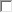     primaria                          COMUNE                                     SOSTEGNO   scuola secondaria di 1° grado – classe di concorso ___________________________   scuola secondaria di 2° grado – classe di concorso ___________________________  personale ATA – profilo ___________________________ ai sensi degli articoli 39 e 58 del  C.C.N.L. 29/11/2007 – Comparto Scuola - e dell’O.M. n. 446 del 22/7/1997,  CHIEDE LA TRASFORMAZIONE del rapporto di lavoro da tempo pieno a tempo parziale; LAMODIFICA del precedente orario di part-time e/o tipologiadell’orario di servizio;a decorrere dal 1 settembre 2022 secondo la seguente tipologia: - TEMPO PARZIALE ORIZZONTALE   per n. ore    ________/________  (articolazione della prestazione del servizio su tutti i giorni lavorativi)  - TEMPO PARZIALE VERTICALE per n. ore ________/________   (articolazione della prestazione del servizio su non meno di tre giorni lavorativi)      - TEMPO PARZIALEMISTO ___________________________________________ (solo per il personale A.T.A. - articolazionedella prestazione risultantedalla combinazionedelleduemodalità indicate alle lett. A e B) RIPRISTINO TEMPO PIENOA tale fine dichiara: di avere l’anzianità complessiva di servizio: aa_______ mm:_________ gg:_________; di essere in possesso dei seguenti titoli di precedenza previsti dall’art.7 c. 4 del D.P.C.M. n. 117/89:       - portatore di handicap o invalidità riconosciuta ai sensi della normativa sulle assunzioni obbligatorie; (documentare con dichiarazione personale)      -  persone a carico per le quali è riconosciuto l’assegno di accompagnamento di cui alla L.11/2/80, n. 18; (documentare con dichiarazione personale )     - familiari a carico portatori di handicap o soggetti a fenomeni di tossicodipendenza, alcolismo cronico e grave debilitazione psicofisica; (documentare con certificazione in originale o copia autenticata rilasciata dall’ASL o da preesistenti Commiss. Sanitarie Provinciali);     - figli di età inferiore a quella prescritta per la frequenza della scuola d’obbligo; (documentare con 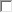 dichiarazione personale ); - familiari che assistono persone portatrici di handicap non inferiore al 70%, malati di mente, anziani non autosufficienti, nonché genitori con figli minori in relazione al loro numero; (documentare con dichiarazione personale );      - aver superato i 60 anni di età ovvero aver compiuto 25 anni di effettivo servizio; (documentare con dichiarazione personale );    - esistenza di motivate esigenze di studio, valutate dall’Amministrazione di competenza; (documentare con idonea certificazione). __l__ sottoscritto/a dichiara fin d’ora di accettare che l’articolazione oraria del part time (ovvero i giorni in cui verrà effettuata la prestazione lavorativa) sarà definita annualmente in relazione alla compatibilità dell’orario richiesto con l’orario definitivo delle lezioni che verrà elaborato all’inizio di ciascun anno scolastico, e di accettare altresì eventuali variazioni del proprio orario di servizio rese necessarie per garantire l’unicità dell’insegnamento, in seguito alla definizione del numero effettivo di classi autorizzate in sede di adeguamento dell’organico di diritto alla situazione di fatto. Allega i seguenti documenti e/o dichiarazioni personali: ___________________________________  ________________________________________________________________________________  Data_________________                                        Firma_____________________________ Firma di autocertificazione _____________________________ (DPR 445/2000 -da sottoscrivere al momento della presentazione della domanda all’impiegato della scuola) Il/la sottoscritto/a, ai sensi del D.L.gs. n. 196/03, autorizza l’Amministrazione Scolastica ad utilizzare i dati personali dichiarati solo ai fini istituzionali e necessari per l’espletamento del procedimento di cui alla presente domanda.	 Data _____________  				Firma _____________________________ ./. Riservato all’istituzione scolastica Assunta al protocollo della scuola al n.____________ del ________________Si dichiara che la richiesta e l’orario di riduzione di lavoro a tempo parziale è compatibilecon l’organizzazione dell’orario di servizio scolastico. Si esprimeparere favorevole alla trasformazione/modifica del rapporto di lavoro a tempo parziale del/della richiedente.	  IL DIRIGENTE SCOLASTICO Data ______________________ 				__________________________ 